ESCOLA _________________________________DATA:_____/_____/_____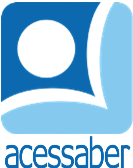 PROF:_______________________________________TURMA:___________NOME:________________________________________________________O GATOCerta vez, os ratos convocaram uma reunião para decidir sobre um plano para se livrar de seu inimigo, o gato. Pelo menos eles queriam encontrar uma maneira de saber quando ela viria, para que tivessem tempo de fugir. De fato, algo tinha que ser feito, pois eles viviam com tanto medo de suas garras que dificilmente ousavam sair de suas tocas de noite ou de dia.Muitos planos foram discutidos, mas nenhum deles foi considerado bom o suficiente. Por fim, um camundongo muito jovem levantou-se e disse:- Tenho um plano que parece muito simples, mas sei que vai dar certo. Tudo o que temos a fazer é pendurar um sino no pescoço do Gato. Quando ouvirmos o toque do sino, saberemos imediatamente que nosso inimigo está chegando.Todos os ratos ficaram muito surpresos por não terem pensado em tal plano antes. Mas no meio da alegria por sua boa sorte, um velho Rato se levantou e disse:- Eu direi que o plano do jovem Rato é muito bom. Mas deixe-me fazer uma pergunta: Quem vai colocar o Gato?Moral da história: Uma coisa é dizer que algo deve ser feito, mas outra bem diferente é fazê-lo.QuestõesQual é o título do texto?R: __________________________________________________________________Quantos parágrafos há no texto?R: __________________________________________________________________Para que os Ratos convocaram uma reunião?R: ______________________________________________________________________________________________________________________________________Qual foi o plano do jovem camundongo para resolver o problema?R: __________________________________________________________________________________________________________________________________________________________________________________________________________O que o velho Rato disse sobre o plano do jovem Rato?R: __________________________________________________________________________________________________________________________________________________________________________________________________________Explique, com suas palavras, a moral da história.R: ______________________________________________________________________________________________________________________________________________________________________________________________________________________________________________________________________________________________________________________________________________________________________________________________________________________Faça uma ilustração da história: